11 клас всесвітня історія  Тест 1 «Холодна війна» та її результати»1.Які дві течії існували в міжнародних відносинах ІІ-ї половини 40-х – початку 50-х рр.:а)миролюбна і агресивна; б)співробітництва і дружби; в)агресії та конфронтації.2.Фактично «холодна війна» була розпочата:Назвіть прізвище політичного діяча, якого вважають «батьком» «холодної війни»:а)Г.Трумен;     б)9 травня 1945 року;     в)Д.Ейзенхауер;     г)5 березня 1946 року; д)У.Черчілль;      е)5 березня 1953 року.3.«Холодну війн» хронологічно можна поділити на:а)два етапи                 б)три етапи                  в)п’ять етапів4.Яка з причин не сприяла розгортанню «холодної війни»:а)мілітаризація економіки країн в роки Другої світової війни б)боротьба за сфери впливу між СРСР та США в)освоєння СРСР космічного простору5.В якому році виникає НАТО:а)1947 р.;                   б)1949 р.;                     в)1955 р..6. В якому році виникає ОВД:а)1949 р.;                     б)1955 р.;                    в)1963 р..7.В якому році виникає Рух неприєднання:а)1955 р.;                    б)1961 р.;                       в)1963 р..8. 22 жовтня 1962 року навколо Куби розгорілась:а)Карибська криза б)Радянсько-афганський конфлікт в)Американсько-кубинський конфлікт9.Які країни були втягнуті в «Карибську кризу»:а)СРСР;      б)Франція;        в)США;         г)Куба;       д)Китай.10.Першою угодою про заборону ядерних випробувань у повітрі, під водою та в космосі стала:а)Московський договір;              б)Гельсінська угода;                  в)Делійська декларація.11.Символом «холодної війни» було названо:а)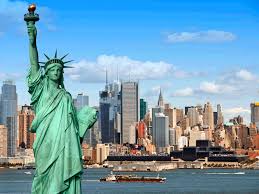 б) 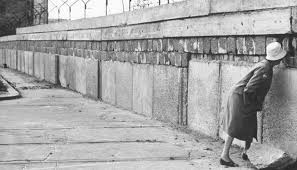 в)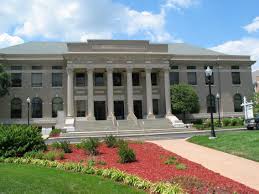 12.Початок зняття конфронтації між військовими блоками НАТО та ОВД пов`язаний з формуванням.Назвіть прізвище політичного діяча, з ім’ям якого пов’язано запровадження політики нового мислення в міжнародних відносинах:а)«нового політичного мислення»; б)«ідеї світової демократизації»; в)«політики неприєднання»; г)Б.Клінтон; д)М.С.Горбачов; е)Г.Коль.13.«Обмежений» контингент Радянських військ перебував на території Афганістану у:а)1953 – 1965 роках;               б)1979 – 1988 роках;                       в)1980 – 1991 роках.14.Міжнародна нарада з питань безпеки та співробітництва в Європі (1975 р.), відбулось в:а)Гельсінкі;                 б)Римі;                    в)Лісабоні.15. В якому році СРСР та США підписали угоду про ліквідацію ракет малої і середньої дальності в Європі:а)1986 р.;             б)1987 р.;               в)1988 р..16. Конфронтація –це:1) протистояння між країнами з різними суспільно-політичними та економічними системами;2) співробітництво між країнами з різними суспільно-політичними та економічними системами.а)лише перший варіант правильний; б)лише другий варіант правильний; в)обидва варіанти правильні; г)обидва варіанти неправильні.17.З метою зменшення наслідків «холодної війни» країни НАТО розробили програму:а)«Партнерство заради миру»; б)«Схід та Захід разом»; в)«Партнерство країн світової спільноти»; г)«Ніколи знову».